Zápis do 1. tříd pro 2021/22HomeŠkolní rok / Zápis do 1. tříd pro 2021/22ZÁPIS DO 1. TŘÍDY 2021 – pokud epidemie dovolí - sobota 10.4.02021 OD 9:00 DO 12:00 HODIN V BUDOVĚ NAŠÍ ŠKOLY                                                                – pokud to nebude možné – viz. dáleKOORDINÁTOR:DŮLEŽITÉ INFORMACE KE ZMĚNÁM V ZÁPISU DĚTÍ DO 1. ROČNÍKU:Milí rodiče,v letošním roce nás asi opět nečeká tradiční zápis, ale v pozměněné podobě v souladu s opatřeními vydanými MŠMT a v souladu s právními předpisy. Rádi bychom uskutečnili zápis s osobní účastí dětí s rodiči, a ne pouze korespondenční, ale bohužel se musíme řídit platnou legislativou a protiepidemickými opatřeními.Ale nebojte, děti o zábavnou část zápisu určitě nepřijdou ani v případě, pokud by se zápisu nemohly účastnit.  Pro přijaté děti by pak proběhlo 3x motivační odpoledne formou pracovních dílniček. Včas se veškeré informace rodiče přijatých dětí dozví. Už teď se moc těšíme a už teď máme vše připravené díky našim skvělým paním učitelkám.Mgr. Lenka Budínskátel. 469 667 195, mobil: 608 144 314reditelna@skola-chrast.net1. TERMÍN PODÁNÍ PŘIHLÁŠEK  Od 1. 4. do 30. 4. 20212. PODKLADY: a) Žádost o zápisŽádost o ZÁPIS dítěte k plnění povinné školní docházky   Zápisní list dítěte (web školy – www.skola-chrast.net)   ___Zastupuje-li dítě jiná osoba, než jeho zákonný zástupce – oprávnění dítě zastupovat.U dítěte s odkladem povinné školní docházky z loňského školního roku – kopii Rozhodnutí o udělení odkladu.b) Žádost o odklad:Žádost o ODKLAD plnění povinné školní docházky (web školy – www.skola-chrast.net)Vyjádření PPP /SPC + odborného lékaře nebo klinického psychologaZastupuje-li dítě jiná osoba, než jeho zákonný zástupce – oprávnění dítě zastupovat.3. ZPŮSOB PODÁNÍ ŽÁDOSTÍ:podle §37 zákona č. 500/2004 Sb., správní řád, ve znění pozdějších předpisů:Jsou možné tyto varianty zápisu, budeme čekat, co půjde zrealizovat…4. VĚK DÍTĚTE4. VĚK DÍTĚTE6 let k 31. 8. 2021dítě narozené od 1. září 2014 do 31. 8. 20156 let k 31. 8. 2021pro děti s odkladem povinné školní docházky z loňského školního roku
5 let k 31. 8. 2021

Pokud je dítě přiměřeně duševně a tělesně vyspělé, může být přijato, pokud zákonný zástupce dítěte doloží příslušná vyjádření:
5 let k 31. 8. 2021

dosáhne-li věku 6 let od 1. 9. do 31.12. 2021:zákonný zástupce doloží 1 VYJÁDŘENÍ –  Školského poradenského zařízení (PPP nebo SPC)
5 let k 31. 8. 2021

dosáhne-li věku 6 let od 1. 1. do 30. 6. 2022:zákonný zástupce doloží 2 VYJÁDŘENÍ – Školského poradenského zařízení + odborného (dětského) lékaře dítěte5. PŘEHLED VŠECH TERMÍNŮ:5. PŘEHLED VŠECH TERMÍNŮ:5. PŘEHLED VŠECH TERMÍNŮ:1.PODÁVÁNÍ PŘIHLÁŠEKOd 1. 4. 2021 do 30. 4. 20212.ZASLÁNÍ REGISTRAČNÍHO ČÍSLA ZÁKONNÉMU ZÁSTUPCIŘeditelka školy obratem po obdržení Žádosti4.MOŽNOST VYJÁDŘIT SE K PODKLADŮM ROZHODNUTÍ podle § 36 odst. 3, zákona č. 500/2004 Sb., správní řád, ve znění pozdějších předpisůpřed vydáním rozhodnutí o přijetípo domluvě přes e-mail reditelna@skola-chrast.net5.ZVEŘEJNĚNÍ PŘIJATÝCH DĚTÍ3.5.2021 6. ROZESLÁNÍ ROZHODNUTÍ O NEPŘIJETÍOd 3.5.20217.MOŽNOST NAHLÉDNUTÍ DO SPISU PO VYDÁNÍ ROZHODNUTÍ                           podle § 38 ost. 1, zákona č. 500/2004 Sb., správní řád, ve znění pozdějších předpisůpo obdržení rozhodnutí o nepřijetípo domluvě přes e-mail reditelna@skola-chrast.net8.PŘEDLOŽENÍ DOPORUČUJÍCÍCH POSUDKŮ K ODKLADU POVINNÉ ŠKOLNÍ DOCHÁZKYdo 31. 5. 20219. MOTIVAČNÍ ODPOLEDNE PRO PŘIJATÉ DĚTI podle vývoje epidemiologické situace6. VYHODNOCENÍ PŘIJETÍ6. VYHODNOCENÍ PŘIJETÍa)Zveřejnění přijatých dětí pod přidělenými registračními čísly proběhne na webových stránkách školy a úřední desce školy – vchod do hlavní budovy školy 3.5.2021b)Nahlédnout do spisu a vyjádřit se k podkladům rozhodnutí může zákonný zástupce po domluvě přes e-mail reditelna@skola-chrast.net.
7. VYDÁNÍ ROZHODNUTÍ O PŘIJETÍ DÍTĚTE7. VYDÁNÍ ROZHODNUTÍ O PŘIJETÍ DÍTĚTEa)Na webových stránkách školy a na úřední desce školy bude vyvěšen seznam registračních čísel přijatých dětí 3.5.2021b)Rozhodnutí vydává ředitelka školy do 30 dnů od zahájení správního řízení (s ohledem na předpokládaný vývoj uzavření škol by měla být lhůta 60 dnů).c)Rozhodnutí má 1 originál, který se zakládá do spisu dítěte a je uložen v kanceláři školy.d)Pokud rodič požaduje tiskopis rozhodnutí o přijetí, je mu vystaven stejnopis.f)Pokud je přijaté dítě z jiné spádové oblasti, oznámí ředitelka školy tuto skutečnost řediteli spádové školy do konce května příslušného kalendářního roku, ve kterém má dítě zahájit povinnou školní docházku.8. VYDÁNÍ ROZHODNUTÍ O NEPŘIJETÍ DÍTĚTE8. VYDÁNÍ ROZHODNUTÍ O NEPŘIJETÍ DÍTĚTEa)Vydá ředitelka školy do 30 dnů od zahájení správního řízení (s ohledem na předpokládaný vývoj uzavření škol by měla být lhůta 60 dnů).b)Základní škola doručí zákonnému zástupci dítěte rozhodnutí o nepřijetí poštou do vlastních rukou.c)Zákonný zástupce dítěte může podat odvolání proti rozhodnutí ředitelky školy ve lhůtě 15 dnů, která běží od následujícího dne po doručení Rozhodnutí o nepřijetí.d)Odvolání podává zákonný zástupce prostřednictvím ředitelky základní školy, jejíž činnost vykonává Základní škola, Chrast, okres Chrudim a rozhoduje o něm KÚ Pardubického kraje.9. ODKLAD POVINNÉ ŠKOLNÍ DOCHÁZKY9. ODKLAD POVINNÉ ŠKOLNÍ DOCHÁZKYa)Zákonný zástupce dítěte požádá o odklad povinné školní docházky:a)pokud není dítě tělesně nebo duševně přiměřeně vyspělé,písemně – pokud rodič nemá potřebné doklady k odkladu, vyplní žádost o přijetí k základnímu vzdělávání + žádost o odklad povinné školní docházky písemně – pokud již má 2 doklady k odkladu – lékař, PPP - vyplní žádost o odklad povinné školní docházky nebo v době zápisu – v oficiálním určeném termínu (§ 37 odst. 1 ŠZ v platném znění).b)Začátek povinné školí docházky lze odložit nejdéle do zahájení školního roku, ve kterém dítě dovrší 8. rok věku.c)

Zákonný zástupce doloží společně se žádostí v den zápisu 2 doporučující posouzení:c)

školského poradenského zařízení (PPP nebo SPC)odborného lékaře nebo klinického psychologa.d)Pokud nemá žádost předepsané náležitosti nebo trpí jinými vadami, pomůže správní orgán nedostatky žadateli odstranit na místě, nebo jej vyzve, aby nedostatky odstranil do 30. 4. příslušného školního roku. Poučí ho o následcích nedodržení stanovené lhůty.e)Pokud zákonný zástupce nedoloží doporučující posudky společně se žádostí, správní orgán vyzve žadatele, aby doložil do 30. dubna 2021 oba posudky. Poučí ho o následcích nedodržení stanovené lhůty.f)Nedoloží-li zákonný zástupce do 30. 4. 2021 příslušného školního roku doporučující posudky, nebo neodstraní nedostatky, správní orgán řízení přeruší    (§64 zákona č. 500/2004 Sb., správní řád, ve znění pozdějších předpisů) na dobu nezbytně nutnou – nejpozději do 31. 5. 2021, nebo dle platných pokynů MŠMT pro rok 2021. g)Neodstraní-li zákonný zástupce v určené lhůtě nedostatky žádosti, správní orgán zastaví řízení.h)Rozhodnutí o udělení odkladu k povinné školní docházce vydává ředitelka školy bezodkladně, nebo po doložení všech potřebných dokumentů, nejpozději do 30 dnů od zahájení správního řízení.ch)Pokud je dítěti odklad povinné školní docházky povolen, zákonný zástupce dítěte je informován o povinnosti předškolního vzdělávání dítěte a možných způsobech jeho plnění.DĚKUJEME, ŽE JSTE SI PRO SVÉ DÍTĚ VYBRALI PRÁVĚ NAŠI ŠKOLU! A CO VAŠIM DĚTEM NABÍDNEME?DĚKUJEME, ŽE JSTE SI PRO SVÉ DÍTĚ VYBRALI PRÁVĚ NAŠI ŠKOLU! A CO VAŠIM DĚTEM NABÍDNEME?nadstandardní zázemí (materiální i výukové),skvělý kolektiv spokojených vyučujících, přátelská atmosféra, příjemné klima,školní speciální pedagožka, školní logopedka a logopedické asistentky, školní asistentka, 2 metodičky prevence, 2 výchovné poradkyně,propracovaný systém péče o nadané žákyperfektní vybavení ICT – ve všech třídách výuka na interaktivních tabulích (žádná novinka), 2 počítačové učebny, přenosná PC zařízení (tablety, notebooky) ve všech vyučovacích předmětechangličtina od 3. ročníku povinně, od 1. ročníku možnost kroužku pro zájemceInformatika od 4. ročníku do 9. ročníku dle poslední revize RVP ZV,Pestrá nabídka volitelných předmětů podle zájmů dítěteOsobnostní a sociální výchova od 1. ročníku (třídnické čtvrthodinky), každé pondělí třídnická hodina v rozvrhu 2. stupněEkorada, Žákovský parlament – spolurozhodování žáků kolem dění ve školeZapojení do projektu Polytechnické vzdělávání se Střední průmyslovou školou Chrudim, zapojení do Projektu Schola Empirica Praha – rozvoj kreativity a podnikavosti žáků – rozvoj soft skillskrásné třídy, nadstandardně vybavené odborné učebny v nové přístavbě (Dílny, PC, Chemie, Fyzika), venkovní učebnakvalitně vybavená školní knihovna, čtenářský klub, zapojení do projektu Zkoumavé čtení, testování čtenářské gramotnostikvalitní výuka – systém srovnávacích testů SCIO pro zájemce se zpětnou vazbou pro rodiče od 4. ročníku, příprava na přijímací zkoušky zařazena v 9. ročníku formou dělených hodin přímo v rozvrhuobsáhlá nabídka mimoškolních aktivit vedených našimi pedagogy – 5 oddělení školní družiny a školní klub (zájmové kroužky),projekty, akce, koncerty, divadlo, sportovní soutěže – získávání cen a ocenění,prevence sociálně patologických jevů,výborná kuchyně – zeleninové a ovocné pulty (2x v týdnu výběr ze dvou jídel),nadstandardní péče o žáky se speciálními vzdělávacími potřebami, pravidelné doučování dle potřeb žákůzábavná školní družina (1. – 4. třídy – denně  6:00 – 16:30), školní klub (pro žáky   5. – 9. třídy – denně 6:00 – 16:30),myslíme i na předškoláky – 3 setkání s předškoláky v květnu – červnu – seznámení se školou,lyžařské výcviky, školy v přírodě, adaptační pobyty, exkurze v jednotlivých předmětechkvalitní kariérové poradenstvíplavání ve 3. a 4. ročníku,a mnoho dalších aktivit. Ale hlavně spokojená a přátelská atmosféra mezi všemi v naší škole!!!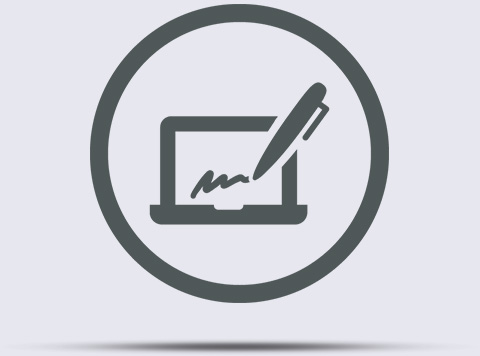 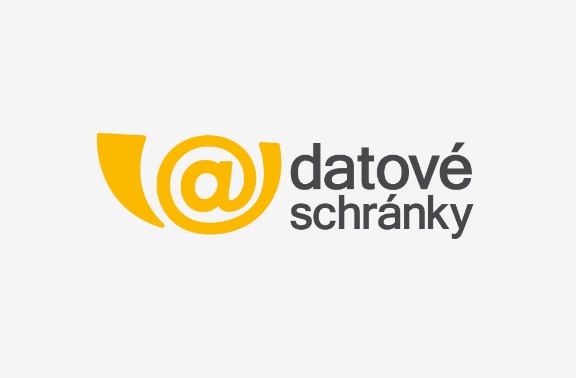 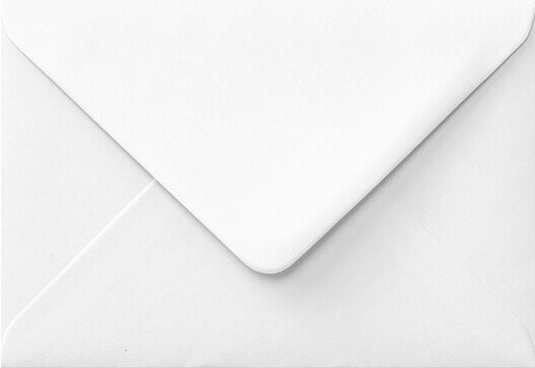 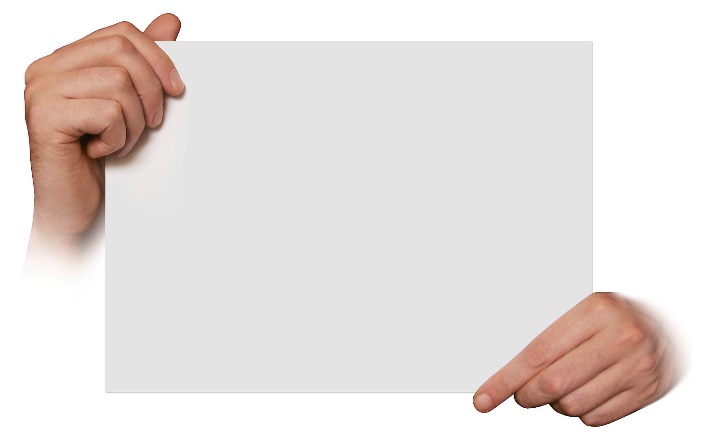 